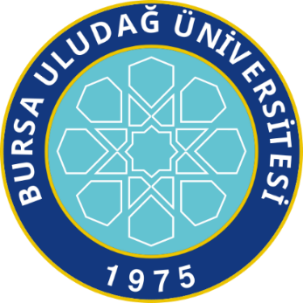 T.C.BURSA ULUDAĞ ÜNİVERSİTESİFEN BİLİMLERİ ENSTİTÜSÜAAAAAAAAAAAAAAAAAAAAAAAAAAAAAAAAAAAAAAAAAAAAAAAAAAAAAAAAAAAAAAAAAAaaaaaaaa AAAAAAAAAAAAA000-000-000-000Aaaaaa.Dr.Aaaaaaa AAAAAAAAAAA(Danışman)Aaaaaa.Dr.Aaaaaaa AAAAAAAAAAA(Varsa 2.Danışman)YÜKSEK LİSANS / DOKTORA TEZİAAAAAAAA AAAAAAAAAAA ANABİLİM DALIBURSA – 2021Her Hakkı SaklıdırTEZ ONAYIAaaaaaa AAAAAAAAAAA tarafından hazırlanan “AAAAAAAAA AAAAAAAAA AAAAAAAA AAAAAAAAA AAAAAAAAAAAA” adlı tez çalışması aşağıdaki jüri tarafından oy birliği ile Bursa Uludağ Üniversitesi Fen Bilimleri Enstitüsü Aaaaaaaaaa Aaaaaaaaaaaaaaa Anabilim Dalı’nda YÜKSEK LİSANS/DOKTORA TEZİ olarak kabul edilmiştir.Danışman: Aaaaa. Dr. Aaaaaaaa AAAAAAAAAAAAB.U.Ü. Fen Bilimleri Enstitüsü tez yazım kurallarına uygun olarak hazırladığım bu tez çalışmasında; tez içindeki bütün bilgi ve belgeleri akademik kurallar çerçevesinde elde ettiğimi,görsel, işitsel ve yazılı tüm bilgi ve sonuçları bilimsel ahlak kurallarına uygun olarak sunduğumu, başkalarının eserlerinden yararlanılması durumunda ilgili eserlere bilimsel normlara uygun olarak atıfta bulunduğumu, atıfta bulunduğum eserlerin tümünü kaynak olarak gösterdiğimi,	kullanılan verilerde herhangi bir tahrifat yapmadığımı, 	ve bu tezin herhangi bir bölümünü bu üniversite veya başka bir üniversitede başka bir tez çalışması olarak sunmadığımı beyan ederim. …/…/………Aaaaaaa AAAAAAAAATEZ YAYINLANMA FİKRİ MÜLKİYET HAKLARI BEYANIEnstitü tarafından onaylanan lisansüstü tezin/raporun tamamını veya herhangi bir kısmını, basılı (kâğıt) ve elektronik formatta arşivleme ve aşağıda verilen koşullarla kullanıma açma izni Bursa Uludağ Üniversitesi’ne aittir. Bu izinle Üniversiteye verilen kullanım hakları dışındaki tüm fikri mülkiyet hakları ile tezin tamamının ya da bir bölümünün gelecekteki çalışmalarda (makale, kitap, lisans ve patent vb.) kullanım hakları tarafımıza ait olacaktır. Tezde yer alan telif hakkı bulunan ve sahiplerinden yazılı izin alınarak kullanılması zorunlu metinlerin yazılı izin alınarak kullandığını ve istenildiğinde suretlerini Üniversiteye teslim etmeyi taahhüt ederiz. Yükseköğretim Kurulu tarafından yayınlanan “Lisansüstü Tezlerin Elektronik Ortamda Toplanması, Düzenlenmesi ve Erişime Açılmasına İlişkin Yönerge” kapsamında, yönerge tarafından belirtilen kısıtlamalar olmadığı takdirde tezin YÖK Ulusal Tez Merkezi / B.U.Ü. Kütüphanesi Açık Erişim Sistemi ve üye olunan diğer veri tabanlarının (Proquest veri tabanı gibi) erişimine açılması uygundur. 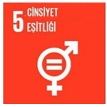 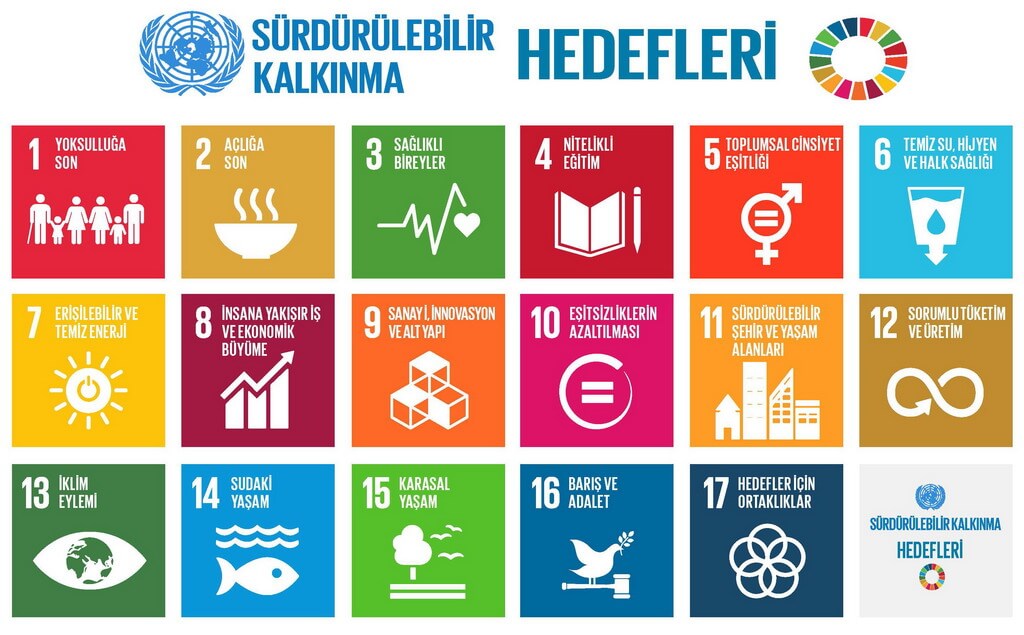 ÖZET (maksimum 250 kelime olacak)Yüksek Lisans/Doktora TeziAAAAAAAAAAAAAAAAAAAAAAAAAAAAAAAAAAAAAAAAAAAAAAAAAAAAAAAAAAAAAAAAAAAAAAAAAAAAAAAaaaaaaaaa AAAAAAAAAAAABursa Uludağ ÜniversitesiFen Bilimleri EnstitüsüAaaaaaaaaaa Aaaaaaaaaaaaa Anabilim DalıDanışman: Aaaa.Dr.Aaaaaaaaa AAAAAAAAAAAAAAaaaaaaaaaaaaaaaaaaaaaaaaaaaaaaaaaaaaaaaaaaaaaaaaaaaaaaaaaaaaaaaaaaaaaaaaaaaaaaaaaaaaaaaaaaaaaaaaaaaaaaaaaaaaaaaaaaaaaaaaaaaaaaaaaaaaaaaaaaaaaaaaaaaaaaaaaaaaaaaaaaaaaaaaaaaaaaaaaaaaaaaaaaaaaaaaaaaaaaaaaaaaaaaaaaaaaaaaaaaaaaaaaaaaaaaaaaaaaaaaaaaaaaaaaaaaaaaaaaaaaaaaaaaaaaaaaaaaaaaaaaaaaaaaaaaaaaaaaaaaaaaaaaaaaaaaaaaaaaaaaaaaaaaaaaaaaaaaaaaaaaaaaaaaaaaaaaaaaaaaaaaaaaaaaaaaaaaaaaaaaaaaaaaaaaaaaaaaaaaaaaaaaaaaaaaaaaaaaaaaaaaaaaaaaaaaaaaaaaaaaaaaaaaaaaaaaaaaaaaaaaaaaaaaaaaaaaaaaaaaaaaaaaaaaaaaaaaaaaaaaaaaaaaaaaaaaaaaaaaaaaaaaaaaaaaaaaaaaaaaaaaaaaaaaaaaaaaaaaaaaaaaaaaaaaaaaaaaaaaaaaaaaaaaaaaaaaaaaaaaaaaaaaaaaaaaaaaaaaaaaaaaaaaaaaaaaaaaaaaaaaaaaaaaaaaaaaaaaaaaaaaaaaaaaaaaaaaaaaaaaaaaaaaaaaaaaaaaaaaaaaaaaaaaaaaaaaaaaaaaaaaaaaaaaaaaaaaaaaaaaaaaaaaaaaaaaaaaaaaaaaaaaaaaaaaaaaaaaaaaaaaaaaaaaaaaaaaaaaaaaaaaaaaaaaaaaaaaaaaaaaaaaaaaaaaaaaaaaaaaaaaaaaaaaaaaaaaaaaaaaaaaaaaaaaaaaaaaaaaaaaaaaaaaaaaaaaaaaaaaaaaaaaaaaaaaaaaaaaaaaaaaaaaaaaaaaaaaaaaaaaaaaaaaaaaaaaaaaaaaaaaaaaaaaaaaaaaaaaaaaaaaaaaaaaaaaaaaaaaaaaaaaaaaaaaaaaaaaaaaaaaaaaaaaaaaaaaaaaaaaaaaaaaaaaaaaaaaaaaaaaaaaaaaaaaaaaaaaaaaaaaaaaaaaaaaaaaaaaaaaaaaaaaaaaaaaaaaaaaaaaaaaaaaaaaaaaaaaaaa.(Maksimum 250 kelime olup 1 sayfayı geçmemelidir.)Aaaaaaaaaaaaaaaaaaaaaaaaaaaaaaaaaaaaaaaaaaaaaaaaaaaaaaaaaaaaaaaaaaaaaaaaaaaaaaaaaaaaaaaaaaaaaaaaaaaaaaaaaaaaaaaaaaaaaaaaaaaaaaaaaaaaaaaaaaaaaaaaaaaaaaaaaaaaaaaaaaaaaaaaaaaaaaaaaaaaaaaaaaaaaaaaaaaaaaaaaaaaaaaaaaaaaaaaaaaaaaaaaaaaaaaaaaaaaaaaaaaaaaaaaaaaaaaaaaaaaaaaaaaaaaaaaaaaaaaaaaaaaaaaaaaaaaaaaaaaaaaaaaaaaaaaaaaaaaaaaaaaaaaaaaaaaaaaaaaaaaaaaaaaaaaaaaaaaaaaaaaaaaaaaaaaaaaaaaaaaaaaaaaaaaaaaaaaaaaaaaaaaaaaaaaaaaaaaaaaaaaaaaaaaaaaaaaaaaaaaaaaaaaaaaaaaaaaaaaaaaaaaaaaaaaaaaaaaaaaaaaaaaaaaaaaaaaaaaaaaaaaaaaaaaaaaaaaaaaaaaaaaaaaaaaaaaaaaaaaaaaaaaaaaaaaaaaaaaaaaaaaaaaaaaaaaaaaaaaaaaaaaaaaaaaaaaaaaaaaa. Anahtar Kelimeler: Aaaaa, bbbb, cccccc, dddddd, eeeeee, fffffff2015, vii + 149 sayfa.ABSTRACTMSc/PhD ThesisAAAAAAAAAAAAAAAAAAAAAAAAAAAAAAAAAAAAAAAAAAAAAAAAAAAAAAAAAAAAAAAAAAAAAAAAAaaaaaaaaa AAAAAAAAAAAAAA	Bursa Uludağ University	Graduate School of Natural and Applied SciencesDepartment of Aaaaaaaa AaaaaaaaaaaSupervisor: Aaaaaaa. Dr. Aaaaaaa AAAAAAAAAAaaaaaaaaaaaaaaaaaaaaaaaaaaaaaaaaaaaaaaaaaaaaaaaaaaaaaaaaaaaaaaaaaaaaaaaaaaaaaaaaaaaaaaaaaaaaaaaaaaaaaaaaaaaaaaaaaaaaaaaaaaaaaaaaaaaaaaaaaaaaaaaaaaaaaaaaaaaaaaaaaaaaaaaaaaaaaaaaaaaaaaaaaaaaaaaaaaaaaaaaaaaaaaaaaaaaaaaaaaaaaaaaaaaaaaaaaaaaaaaaaaaaaaaaaaaaaaaaaaaaaaaaaaaaaaaaaaaaaaaaaaaaaaaaaaaaaaaaaaaaaaaaaaaaaaaaaaaaaaaaaaaaaaaaaaaaaaaaaaaaaaaaaaaaaaaaaaaaaaaaaaaaaaaaaaaaaaaaaaaaaaaaaaaaaaaaaaaaaaaaaaaaaaaaaaaaaaaaaaaaaaaaaaaaaaaaaaaaaaaaaaaaaaaaaaaaaaaaaaaaaaaaaaaaaaaaaaaaaaaaaaaaaaaaaaaaaaaaaaaaaaaaaaaaaaaaaaaaaaaaaaaaaaaaaaaaaaaaaaaaaaaaaaaaaaaaaaaaaaaaaaaaaaaaaaaaaaaaaaaaaaaaaaaaaaaaaaaaaaaaaaaaaaaaaaaaaaaaaaaaaaaaaaaaaaaaaaaaaaaaaaaaaaaaaaaaaaaaaaaaaaaaaaaaaaaaaaaaaaaaaaaaaaaaaaaaaaaaaaaaaaaaaaaaaaaaaaaaaaaaaaaaaaaaaaaaaaaaaaaaaaaaaaaaaaaaaaaaaaaaaaaaaaaaaaaaaaaaaaaaaaaaaaaaaaaaaaaaaaaaaaaaaaaaaaaaaaaaaaaaaaaaaaaaaaaaaaaaaaaaaaaaaaaaaaaaaaaaaaaaaaaaaaaaaaaaaaaaaaaaaaaaaaaaaaaaaaaaaaaaaaaaaaaaaaaaaaaaaaaaaaaaaaaaaaaaaaaaaaaaaaaaaaaaaaaaaaaaaaaaaaaaaaaaaaaaaaaaaaaaaaaaaaaaaaaaaaaaaaaaaaaaaaaaaaaaaaaaaaaaaaaaaaaaaaaaaaaaaaaaaaaaaaaaaaaaaaaaaaaaaaaaaaaaaaaaaaaaaaaaaaaaaaaaaaaaaaaaaaaaaaaaaaaaaaaaaaaaaaaaaaaaaaaaaaaaaaaaaaaa.(Maksimum 250 kelime olup 1 sayfayı geçmemelidir.)Aaaaaaaaaaaaaaaaaaaaaaaaaaaaaaaaaaaaaaaaaaaaaaaaaaaaaaaaaaaaaaaaaaaaaaaaaaaaaaaaaaaaaaaaaaaaaaaaaaaaaaaaaaaaaaaaaaaaaaaaaaaaaaaaaaaaaaaaaaaaaaaaaaaaaaaaaaaaaaaaaaaaaaaaaaaaaaaaaaaaaaaaaaaaaaaaaaaaaaaaaaaaaaaaaaaaaaaaaaaaaaaaaaaaaaaaaaaaaaaaaaaaaaaaaaaaaaaaaaaaaaaaaaaaaaaaaaaaaaaaaaaaaaaaaaaaaaaaaaaaaaaaaaaaaaaaaaaaaaaaaaaaaaaaaaaaaaaaaaaaaaaaaaaaaaaaaaaaaaaaaaaaaaaaaaaaaaaaaaaaaaaaaaaaaaaaaaaaaaaaaaaaaaaaaaaaaaaaaaaaaaaaaaaaaaaaaaaaaaaaaaaaaaaaaaaaaaaaaaaaaaaaaaaaaaaaaaaaaaaaaaaaaaaaaaaaaaaaaaaaaaaaaaaaaaaaaaaaaaaaaaaaaaaaaaaaaaaaaaaaaaaaaaaaaaaaaaaaaaaaaaaaaaaaaaaaaaaaaaaaaaaaaaaaaaaaaaaaaaaaa. Key words: Aaaaa, bbbb, cccccc, dddddd, eeeeee, fffffff2015, vii + 149 pages.ÖNSÖZ ve/veya TEŞEKKÜRAaaaaaaaaaaaaaaaaaaaaaaaaaaaaaaaaaaaaaaaaaaaaaaaaaaaaaaaaaaaaaaaaaaaaaaaaaaaaaaaaaaaaaaaaaaaaaaaaaaaaaaaaaaaaaaaaaaaaaaaaaaaaaaaaaaaaaaaaaaaaaaaaaaaaaaaaaaaaaaaaaaaaaaaaaaaaaaaaaaaaaaaaaaaaaaaaaaaaaaaaaaaaaaaaaaaaaaaaaaaaaaaaaaaaaaaaaaaaaaaaaaaaaaaaaaaaaaaaaaaaaaaaaaaaaaaaaaaaaaaa teşekkürlerimi sunarım.Aaaaaaaaaaaaaaaaaaaaaaaaaaaaaaaaaaaaaaaaaaaaaaaaaaaaaaaaaaaaaaaaaaaaaaaaaaaaaaaaaaaaaaaaaaaaaaaaaaaaaaaaaaaaaaaaaaaaaaaaaaaaaaaaaaaaaaaaaaaaaaaaaaaaaaaaaaaaaaaaaaaaaaaaaaaaaaaaaaaaaaaaaaaaaaaaaaaaaaaaaaaaaaaaaaaaaaaaaaaaaaaaaaaaaaaaaaaaaaaaaaaaaaaaaaaaaaaaaaaaaaaaaaaaaaaaaaaaaaaaa teşekkürlerimi sunarım.Aaaaaaaaaaaaaaaaaaaaaaaaaaaaaaaaaaaaaaaaaaaaaaaaaaaaaaaaaaaaaaaaaaaaaaaaaaaaaaaaaaaaaaaaaaaaaaaaaaaaaaaaaaaaaaaaaaaaaaaaaaaaaaaaaaaaaaaaaaaaaaaaaaaaaaaaaaaaaaaaaaaaaaaaaaaaaaaaaaaaaaaaaaaaaaaaaaaaaaaaaaaaaaaaaaaaaaaaaaaaaaaaaaaaaaaaaaaaaaaaaaaaaaaaaaaaaaaaaaaaaaaaaaaaaaaaaaaaaaaaa teşekkürlerimi sunarım.						Aaaaaaa AAAAAAAAA…/…/…….* İÇİNDEKİLER DİZİNİ yukarıdaki gibi EN FAZLA 5 ANA BAŞLIKTAN OLUŞMALIDIR** AŞAĞIDAKİ KISIMLAR Ya     :              4. BULGULAR VE TARTIŞMA              5. SONUÇYa da:  4. BULGULAR             5. TARTIŞMA VE SONUÇ   	 Şeklinde olmalıdırSİMGELER ve KISALTMALAR DİZİNİSimgeler	  AçıklamaAaa		   Aaaaaaaaaaaaaaaaaaaaaaaaaaaaaaa Bbb		   Bbbbbbbbbbbbbbbbbbbbbbbbbbbb Ccc		   Ccccccccccccccccccccccccccccccc Ddd		   Dddddddddddddddddddddddddddd Eee		   Eeeeeeeeeeeeeeeeeeeeeeeeeeeeeee Fff		   Fffffffffffffffffffffffffffffffffffffffff Ggg		   Gggggggggggggggggggggggggggg Hhh		   Hhhhhhhhhhhhhhhhhhhhhhhhhhhh Zzz                     ZzzzzzzzzzzzzzzzzzzzzzzzzzzzzzzKısaltmalar	  AçıklamaAaa		   Aaaaaaaaaaaaaaaaaaaaaaaaaaaaaaa Bbb		   Bbbbbbbbbbbbbbbbbbbbbbbbbbbb Ccc		   Ccccccccccccccccccccccccccccccc Ddd		   Dddddddddddddddddddddddddddd Eee		   Eeeeeeeeeeeeeeeeeeeeeeeeeeeeeee Fff		   Fffffffffffffffffffffffffffffffffffffffff Ggg		   Gggggggggggggggggggggggggggg Hhh		   Hhhhhhhhhhhhhhhhhhhhhhhhhhhh Zzz                     ZzzzzzzzzzzzzzzzzzzzzzzzzzzzzzzŞEKİLLER DİZİNİÇİZELGELER DİZİNİ1. GİRİŞAaaaaaaaaaaaaaaaaaaaaaaaaaaaaaaaaaaaaaaaaaaaaaaaaaaaaaaaaaaaaaaaaaaaaaaaaaaaaaaaaaaaaaaaaaaaaaaaaaaaaaaaaaaaaaaaaaaaaaaaaaaaaaaaaaaaaaaaaaaaaaaaaaaaaaaaaaaaaaaaaaaaaaaaaaaaaaaaaaaaaaaaaaaaaa.Aaaaaaaaaaaaaaaaaaaaaaaaaaaaaaaaaaaaaaaaaaaaaaaaaaaaaaaaaaaaaaaaaaaaaaaaaaaaaaaaaaaaaaaaaaaaaaaaaaaaaaaaaaaaaaaaaaaaaaaaaaaaaaaaaaaaaaaaaaaaaaaaaaaaaaaaaaaaaaaaaaaaaaaaaaaaaaaaaaaaaaaaa. 2. KURAMSAL TEMELLER ve KAYNAK ARAŞTIRMASIBu bölüm başlığı sadece tez konusu ile ilgili teorik bilgileri içeriyorsa KURAMSAL TEMELLER, sadece tez konusu ile ilgili yapılan çalışmaların özetlerini içeriyorsa KAYNAK ARAŞTIRMASI veya her ikisini içeriyorsa KURAMSAL TEMELLER ve KAYNAK ARAŞTIRMASI olarak düzenlenmelidir.Aaaaaaaaaaaaaaaaaaaaaaaaaaaaaaaaaaaaaaaaaaaaaaaaaaaaaaaaaaaaaaaaaaaaaaaaaaaaaaaaaaaaaaaaaaaaaaaaaaaaaaaaaaaaaaaaaaaaaaaaaaaaaaaaaaaaaaaaaaaaaaaaaaaaaaaaaaaaaaaaaaaaaaaaaaaaaaaaaaaaaaaa.Aaaaaaaaaaaaaaaaaaaaaaaaaaaaaaaaaaaaaaaaaaaaaaaaaaaaaaaaaaaaaaaaaaaaaaaaaaaaaaaaaaaaaaaaaaaaaaaaaaaaaaaaaaaaaaaaaaaaaaaaaaaaaaaaaaaaaaaaaaaaaaaaaaaaaaaaaaaaaaaaaaaaaaaaaaaaaaaaaaaaaaaaaaaaaaaaaaaaaaaaaaaaaaaaaaaaaaaaaa.3. MATERYAL ve YÖNTEMAaaaaaaaaaaaaaaaaaaaaaaaaaaaaaaaaaaaaaaaaaaaaaaaaaaaaaaaaaaaaaaaaaaaaaaaaaaaaaaaaaaaaaaaaaaaaaaaaaaaaaaaaaaaaaaaaaaaaaaaaaaaaaaaaaaaaaaaaaaaaaaaaaaaaaaaaaaaaaaaaaaaaaaaaaaaaaaaaaaaaaaa.Aaaaaaaaaaaaaaaaaaaaaaaaaaaaaaaaaaaaaaaaaaaaaaaaaaaaaaaaaaaaaaaaaaaaaaaaaaaaaaaaaaaaaaaaaaaaaaaaaaaaaaaaaaaaaaaaaaaaaaaaaaaaaaaaaaaaaaaaaaaaaaaaaaaaaaaaaaaaaaaaaaaaaaaaaaaaaaaaaaaaaaaa.Çizelge 3.1. Aaaaaaaaaaaaaa aaaaa aaaaaaaa aaaaaaaaa aaaaaaaaa aaaaaaaaa aaaaaaaaa aaaaaaaaaa aaaaAaaaaaaaaaaaaaaaaaaaaaaaaaaaaaaaaaaaaaaaaaaaaaaaaaaaaaaaaaaaaaaaaaaaaaaaaaaaaaaaaaaaaaaaaaaaaaaaaaaaaaaaaaaaaaaaaaaaaaaaaaaaaaaaaaaaaaaaaaaaaaaaaaaaaaaaaaaaaaaaaaaaaaaaaaaaaa.Aaaaaaaaaaaaaaaaaaaaaaaaaaaaaaaaaaaaaaaaaaaaaaaaaaaaaaaaaaaaaaaaaaaaaaaaaaaaaaaaaaaaaaaaaaaaaaaaaaaaaaaaaaaaaaaaaaaaaaaaaaaaaaaaaaaaaaaaaaaaaaaaaaaaaaaaaaaaaaaaaaaaaaaaaaaaaaaaaaaaaaaaaaaaaaaaaaaaaaaaaaaaaaaaaaaaaaaaaaaaaaaaaaaaaaaaaaaaaaaaaaaaaaaaaaaaaaaaaaaaaaaaaaaaaaaaaaaaaaaaaaaaaaaaaaaaaaaaaaaaaaaaaa.                                               (3.1)
Aaaaaaaaaaaaaaaaaaaaaaaaaaaaaaaaaaaaaaaaaaaaaaaaaaaaaaaaaaaaaaaaaaaaaaaaaaaaaaaaaaaaaaaaaaaaaaaaaaaaaaaaaaaaaaaaaaaaaaaaaaaaaaaaaaaaaaaaaaaaaaaaaaaaaaaaaaaaaaaaaaaaaaaaaaaaaaaa.4. BULGULAR (BULGULAR ve TARTIŞMA)Aaaaaaaaaaaaaaaaaaaaaaaaaaaaaaaaaaaaaaaaaaaaaaaaaaaaaaaaaaaaaaaaaaaaaaaaaaaaaaaaaaaaaaaaaaaaaaaaaaaaaaaaaaaaaaaaaaaaaaaaaaaaaaaaaaaaaaaaaaaaaaaaaaaaaaaaaaaaaaaaaaaaaaaaaaaaaaaaaaaaaaaaaaaaaaaaa.Şekil 4.1. Aaaaaaa aaaaaaaa aaaaaaaa aaaaaaaa aaaaaaaa aaaaaaaa aaaaaaaaa aaaaaaaaa aaaaaaaaa aaaaaaaaaaaaaaaaaaaaaaaaaaaaaaaaaaaa.Aaaaaaaaaaaaaaaaaaaaaaaaaaaaaaaaaaaaaaaaaaaaaaaaaaaaaaaaaaaaaaaaaaaaaaaaaaaaaaaaaaaaaaaaaaaaaaaaaaaaaaaaaaaaaaaaaaaaaaaaaaaaaaaaaaaaaaaaaaaaaaaaaaaaaaaaaaaaaaaaaaaaaaaaaaaa.5. SONUÇ (TARTIŞMA ve SONUÇ)Aaaaaaaaaaaaaaaaaaaaaaaaaaaaaaaaaaaaaaaaaaaaaaaaaaaaaaaaaaaaaaaaaaaaaaaaaaaaaaaaaaaaaaaaaaaaaaaaaaaaaaaaaaaaaaaaaaaaaaaaaaaaaaaaaaaaaaaaaaaaaaaaaaaaaaaaaaaaaaaaaaaaaaaaaaaaaaaaaaaaaaaaaaaaa.4.ve 5. Bölüm başlıkları Ya;              4. BULGULAR VE TARTIŞMA              5. SONUÇ              Ya da;              4. BULGULAR                                              5. TARTIŞMA VE SONUÇ   	 Şeklinde olmalıdırKAYNAKLARAmerican Psychological Association. (2019, September). Style and Grammar Guidelines. https://apastyle.apa.org/style-grammar-guidelines American Psychological Association. (2019, September). Style and Grammar Guidelines. https://apastyle.apa.org/style-grammar-guidelines American Psychological Association. (2019, September). Style and Grammar Guidelines. https://apastyle.apa.org/style-grammar-guidelines American Psychological Association. (2019, September). Style and Grammar Guidelines. https://apastyle.apa.org/style-grammar-guidelines EKLEREK 1	Aaaaaaaaaaaaaaaaaa aaaaaaaaaaaaaaaaaaaaaaaaaaaaaaaaaaaaaaaaaaaaa aaaaaaaaaaaaaaaaaaaaaaaaaaaaaaaaEK 2	Aaaaaaaaaaaaaaaaaa aaaaaaaaaaaaaaaaaaaaaaaaaaaaaaaaaaaaaaaaaaaaa aaaaaaaaaaaaaaaaaaaaaaaaaaaaaaaaEK 3	Aaaaaaaaaaaaaaaaaa aaaaaaaaaaaaaaaaaaaaaaaaaaaaaaaaaaaaaaaaaaaaa aaaaaaaaaaaaaaaaaaaaaaaaaaaaaaaaEK 4	Aaaaaaaaaaaaaaaaaa aaaaaaaaaaaaaaaaaaaaaaaaaaaaaaaaaaaaaaaaaaaaa aaaaaaaaaaaaaaaaaaaaaaaaaaaaaaaaÖZGEÇMİŞAdı Soyadı 			: Doğum Yeri ve Tarihi	: Yabancı Dil			: Eğitim Durumu       Lise			:       Lisans			:       Yüksek Lisans           	:Çalıştığı Kurum/Kurumlar 	: İletişim (e-posta)		: Yayınları			:Başkan      :Aaaaa. Dr. Aaaaaaaa AAAAAAAA000-000-000-000Aaaaaaaaa Üniversitesi, Aaaaaaaaaaaa Fakültesi, Aaaaaaaa Aaaaaaaaaaa Anabilim DalıİmzaİmzaÜye           : Aaaaa. Dr. Aaaaaaaa AAAAAAAA000-000-000-000Aaaaaaaaa Üniversitesi, Aaaaaaaaaaaa Fakültesi, Aaaaaaaa Aaaaaaaaaaa Anabilim Dalı  İmza   İmza Üye          : Aaaaa. Dr. Aaaaaaaa AAAAAAAA000-000-000-000Aaaaaaaaa Üniversitesi, Aaaaaaaaaaaa Fakültesi, Aaaaaaaa Aaaaaaaaaaa Anabilim Dalı   İmza    İmza Üye         : Aaaaa. Dr. Aaaaaaaa AAAAAAAA000-000-000-000Aaaaaaaaa Üniversitesi, Aaaaaaaaaaaa Fakültesi, Aaaaaaaa Aaaaaaaaaaa Anabilim DalıAaaaa. Dr. Aaaaaaaa AAAAAAAA000-000-000-000Aaaaaaaaa Üniversitesi, Aaaaaaaaaaaa Fakültesi, Aaaaaaaa Aaaaaaaaaaa Anabilim Dalı   İmza Üye         : Aaaaa. Dr. Aaaaaaaa AAAAAAAA000-000-000-000Aaaaaaaaa Üniversitesi, Aaaaaaaaaaaa Fakültesi, Aaaaaaaa Aaaaaaaaaaa Anabilim DalıAaaaa. Dr. Aaaaaaaa AAAAAAAA000-000-000-000Aaaaaaaaa Üniversitesi, Aaaaaaaaaaaa Fakültesi, Aaaaaaaa Aaaaaaaaaaa Anabilim Dalı   İmza Yukarıdaki sonucu onaylarımYukarıdaki sonucu onaylarımYukarıdaki sonucu onaylarımYukarıdaki sonucu onaylarımProf. Dr. Ali KARAEnstitü Müdürü../../….Prof. Dr. Ali KARAEnstitü Müdürü../../….Prof. Dr. Ali KARAEnstitü Müdürü../../….Prof. Dr. Ali KARAEnstitü Müdürü../../….Danışman Adı-SoyadıTarihÖğrencinin Adı-SoyadıTarihİmzaBu bölüme kişinin kendi el yazısı ile okudum anladım yazmalı ve imzalanmalıdır.İmzaBu bölüme kişinin kendi el yazısı ile okudum anladım yazmalı ve imzalanmalıdır.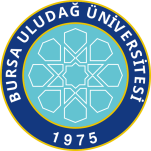 BURSA ULUDAĞ ÜNİVERSİTESİ LİSANSÜSTÜ TEZ TANITIMI ÖĞRENCİ VE DANIŞMAN FORMUFR 3.4.6_27SayfaŞekil 1.1.......................................................................................................Şekil 1.2.......................................................................................................Şekil 2.1.......................................................................................................Şekil 2.2.............................................................................................................................................................................................................Şekil 3.1.......................................................................................................Şekil 3.2.......................................................................................................Sayfa Çizelge1.1.  Aaaaaaaaaaaaaaaaaaaaaaaaaaaaaaaaaaaaaaaaaaaaaaaaaaa……Çizelge1.2.  Aaaaaaaaaaaaaaaaaaaaaaaaaaaaaaaaaaaaaaaaaaaaaaaaaaa  aaaaaaaaaaaaaaaaaaaaaaaaaaaaaaaaaaaaaaaaaaaaaaaaaaaa  aaaaaaaaaaaaaaaaaaaaaaaaaaaaaaaaaaaaaaaaaaaaaaaaaaaa ……  Aaaaaaaaaaaaaaaaaaaaaaaaaaaaaaaaaaaaaaaaaaaaaaaaaaa  aaaaaaaaaaaaaaaaaaaaaaaaaaaaaaaaaaaaaaaaaaaaaaaaaaaa  aaaaaaaaaaaaaaaaaaaaaaaaaaaaaaaaaaaaaaaaaaaaaaaaaaaa …………Çizelge1.3.  …………………………………………………………………Çizelge2.1.  …………………………………………………………………Çizelge2.2.  ……………………………………………………………  …………………………………………………………………
…....Çizelge2.3.  …………………………………………………………………Çizelge3.1.  …………………………………………………………………Çizelge3.2.  …………………………………………………………………